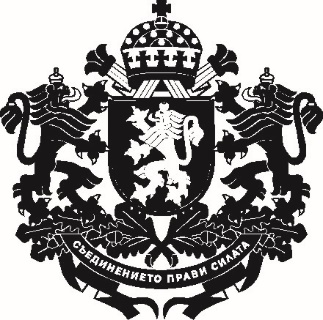 РЕПУБЛИКА БЪЛГАРИЯМинистър на земеделието и хранитеДОМИНИСТЕРСКИЯ СЪВЕТНА РЕПУБЛИКА БЪЛГАРИЯДОКЛАДот Кирил Вътев – министър на земеделието и хранитеОтносно: Проект на Постановление на Министерския съвет за изменение и допълнение на Устройствения правилник на Българската агенция по безопасност на храните, приет с Постановление № 35 на Министерския съвет от 2011 г. (обн., ДВ, бр. 15 от 2011 г.)УВАЖАЕМИ ГОСПОДИН МИНИСТЪР-ПРЕДСЕДАТЕЛ,УВАЖАЕМИ ГОСПОЖИ И ГОСПОДА МИНИСТРИ,На основание чл. 31, ал. 2 от Устройствения правилник на Министерския съвет и на неговата администрация, внасям за разглеждане от Министерския съвет проект на Постановление на Министерския съвет за изменение и допълнение на Устройствения правилник на Българската агенция по безопасност на храните (УП на БАБХ), приет с Постановление № 35 на Министерския съвет от 2011 г. (обн., ДВ, бр. 15 от 2011 г.).Причини, които налагат приемането на актаНастъпили промени в европейското законодателство, водещи до необходимост от прецизиране и осъвременяване на функционалните характеристики на дирекции от специализираната администрация на агенцията.Налага се да бъдат отстранени някои несъответствия във функционалните им компетентности, като същите следва да бъдат приведени в съответствие с настъпили изменения в европейското законодателство в областта на здравеопазването на животните, употребата, производството и търговията на едро и дребно с ветеринарномедицински продукти. От 28 януари 2022 г. се прилага Регламент (ЕС) 2019/6 на Европейския парламент и на Съвета от 11 декември 2018 година относно ветеринарните лекарствени продукти и за отмяна на Директива 2001/82/ЕО (OB L 4/2019г.). С Регламента се въвеждат съществени промени в правното регулиране на обществените отношения, свързани с ветеринарните лекарствени продукти в Европейския съюз, което налага извършване на промени и в националното законодателство, които най-общо се свеждат до промяна в терминологията – понятието „ветеринарномедицински продукти” се заменя с “ветеринарни лекарствени продукти”, действащите регулаторни (лицензионни) режими – лицензите за употреба, за производство, за търговия на едро и за търговия на дребно с ветеринарномедицински продукти, са заменени съответно с разрешения за търговия, за производство, за търговия на едро и търговия на дребно с ветеринарни лекарствени продукти; въвежда се режим за регистрация на производители, вносители и дистрибутори на активни вещества за ветеринарномедицински цели, режим за регистрация на някои категории хомеопатични ветеринарни лекарствени продукти, както и се въвежда регулация на нови видове дейности, като паралелна търговия с ветеринарни лекарствени продукти в рамките на Европейския съюз и търговия от  разстояние на дребно с ветеринарни лекарствени продукти. Регламентът въвежда изискване държавите членки да одобряват клиничните проучвания на ветеринарни лекарствени продукти, както и да осигурят, в сътрудничество с Европейската агенция по лекарствата, създаването и да участват в поддържането на базата данни на Европейския съюз относно разрешените за търговия ветеринарни лекарствени продукти, на  базата данни за фармакологична бдителност и на базата данни за производство и търговия на едро с ветеринарни лекарствени продукти. С цел подобряване работата на администрацията на Българската агенция по безопасност на храните е налице необходимост от промяна в наименованието, структурата и функциите в дирекциите от общата и специализираната администрация, както и от закриване на създадена през 2015 г. Главна дирекция „Верификация на официалния контрол“, без да се налага увеличаване на общата численост на персонала. С § 3 на Постановление № 90 на Министерски съвет от 2015 г. за изменение и допълнение на нормативни актове на Министерския съвет (обн., ДВ, бр. 29 от 2015 г.) е създадена Главна дирекция „Верификация на официалния контрол“  (ГД ВОК), която е структурирана в два отдела на централно ниво – отдел „Одит на официалния контрол“ (ООК) и отдел „Верификация и административен контрол на дейността на ОДБХ“ (ВАКДОДБХ). Отдел ООК е създаден и функционира още със създаването на БАБХ като през годините е бил част от структурата на други дирекции. Отделът изпълнява изискването на чл. 6 на Регламент (ЕС) 2017/625 на Европейския парламент и на Съвета от 15 март 2017 година относно официалния контрол и другите официални дейности, извършвани с цел да се гарантира прилагането на законодателството в областта на храните и фуражите, правилата относно здравеопазването на животните и хуманното отношение към тях, здравето на растенията и продуктите за растителна защита, за изменение на регламенти (ЕО) № 999/2001, (ЕО) № 396/2005, (ЕО) № 1069/2009, (ЕО) № 1107/2009, (ЕС) № 1151/2012, (ЕС) № 652/2014, (ЕС) 2016/429 и (ЕС) 2016/2031 на Европейския парламент и на Съвета, регламенти (ЕО) № 1/2005 и (ЕО) № 1099/2009 на Съвета и директиви 98/58/ЕО, 1999/74/ЕО, 2007/43/ЕО, 2008/119/ЕО и 2008/120/ЕО на Съвета, и за отмяна на регламенти (ЕО) № 854/2004 и (ЕО) № 882/2004 на Европейския парламент и на Съвета, директиви 89/608/ЕИО, 89/662/ЕИО, 90/425/ЕИО, 91/496/ЕИО, 96/23/ЕО, 96/93/ЕО и 97/78/ЕО на Съвета и Решение 92/438/ЕИО на Съвета /Регламент (ЕС) 2017/625/, където е посочено, че: „С цел да се гарантира, че се спазват изискванията на настоящият регламент, компетентните органи извършват вътрешни одити или организират извършването на одити от трети лица, чиито обект са самите те, като предприемат подходящи мерки в зависимост от резултатите от тези одити“. Одитите са обект на независима проверка и се извършват по прозрачен начин. Съгласно чл. 18 от действащия УП на БАБХ, отдел ООК планира, организира, извършва и документира одити на официалния контрол. При осъществяване на дейността си следва насоките дадени в относимите документи на Европейската комисия относно одитните системи на държавите членки и на БДС EN ISO 19011:2018. Съгласно т. 4 на документ „Официално известие № (2021/С66/02) на Европейската комисия относно документ за прилагането на разпоредбите за извършване на одити, съгласно чл. 6 от Регламент (ЕС) 2017/625“, одитните системи следва да обхващат всички дейности по официален контрол на всички етапи и нива от агрохранителната производствена верига обхванати от Регламент (ЕС) 2017/625. Документът изисква при изпълнение на одитния процес да се спазват принципите на систематичен подход, прозрачност, независимост и независим преглед. Изисква се одитният орган и одитния екип да бъдат назначени от висшето ръководство на компетентните органи и да докладват само на него. В същия документ категорично се посочва, че Одитният орган и одитния екип не следва да участват в управлението или надзора на системите за контрол, които са предмет на одит.  Като част от ГД ВОК, за отдел ООК принципа на независимост е изцяло нарушен, тъй като главният директор на ГД ВОК се явява административен ръководител и на двата отдела на централно ниво (ВАКДОДБХ и ООК) и административен ръководител на областните дирекции по безопасност на храните (ОДБХ). Допълнителен аргумент в подкрепа на обстоятелството е и констатация в т. 6 на одитен доклад DG SANTE 2018-6474 „За оценка на системата, въведена за целите на прилагането на чл. 4, параграф 6 от Регламент (ЕО) 882/2004 - Национална система за одит“, съгласно която: „Позицията на одитният отдел в рамките на организацията не е оптимална, предвид факта, че той е в състава на една главна дирекция, заедно с още един отдел, вместо да е на пряко подчинение не изпълнителния директор. Отдел ООК при БАБХ е част от мрежата на Националните одитни системи в Европейския съюз. Компрометирането на независимостта на отдела ще доведе до компрометиране на целия одитен процес и на одитната структура в БАБХ, поради това в рамките на законовите изисквания е целесъобразно одитната структура на БАБХ да бъде отделена ката самостоятелна и пряко подчинена на изпълнителния директор на БАБХ.Отдел ВАКДОДБХ извършва дейности, част от функциите на ГД ВОК, разписани в УП на БАБХ, които се припокриват с функциите на изпълнителния директор на БАБХ, посочени в чл. 5, ал. 1, т. 2 от УП на БАБХ, а именно: „Изпълнителният директор ръководи, организира и контролира дейността на агенцията“. Функциите на този отдел се припокриват и с някои от функциите на специализираните дирекции по отношение координацията и официалния контрол на дейността на ОДБХ, а именно: разписаните в действащата разпоредба на чл.18, ал.2, т.2 от УП на БАБХ функции са вменени и на специализираните дирекции в ЦУ на БАБХ, съобразно тяхната компетентност и по сега действащия Устройствения правилник на Българската агенция по безопасност на храните: чл.19, т.1; чл. 20, т. 14; чл. 21, т.1; чл. 21а, т.1, като и в §17, 19 и 20 от проекта на постановление, с които се прави изменение съответно на чл. 21, 22 и 23 от правилника, тези функции са разписани.  В УП на БАБХ е посочено също, че отдел ВАКДОДБХ като част от структурата на ГД ВОК верифицира ефективността на официалния контрол, осъществен от ОДБХ, по утвърдени процедури и ежегодни програми в съответствие с чл. 12, параграфи 1, 2 и параграф 3, буква „а“ и „б“ от Регламент (ЕС) 2017/625. Дефинициите „верифицира официалният контрол“, „верификация“, „верифициране“, „проверка на ефективността“ не се съдържат в посочения член на Регламента. В чл. 12 от Регламент (ЕС) 2017/625 е посочено, че компетентните органи извършват официален контрол в съответствие с документирани процедури, които обхващат тематичните области на процедурите за контрол, установени в Приложение II, глава II и съдържат указания за служителите, които извършват официален контрол. Посочено е също, че компетентните органи трябва да разполагат с процедури за проверка на контрола и да предприемат корективни действия винаги когато се установят слабости и при необходимост да се актуализират предвидените процедури.Във връзка с гореизложеното, не се обосновава необходимост от обособяване на ГД ВОК в структурата на БАБХ, поради което същата се закрива. Част от извършваните от ГД ВОК функции (на отдел ВАКДОДБХ) се припокриват с вменените на изпълнителния директор на БАБХ и на специализираните дирекции в агенцията такива, а одитиращите функции на дирекцията следва да са разписани като функции на звено, което да е на пряко подчинение на изпълнителния директор на БАБХ. Създава се дирекция „Одит на официалния контрол“ с оглед по-ефективното изпълнение на функционалните й задължения в съответствие с посочените по-горе изисквания на европейското законодателство, на която се вменяват функциите по одитния процес на официалния контрол, а функциите по координация и контрол на дейността на ОДБХ се осъществяват и ще продължат да се осъществяват от специализираните дирекции в ЦУ на БАБХ, съобразно тяхната компетентност. С проекта на Постановление се предлагат структурни промени в отделни административни звена на БАБХ и се въвеждат промени в зоните на тяхната функционална отговорност, с цел постигане на по-добра ефективност на административните процеси в агенцията. Прецизирани и осъвременени са функционалните характеристики на дирекции от специализираната администрация на агенцията. Структурата и функционалните характеристики на отделни административни звена, определени в настоящия УП на БАБХ водят до затруднения в оперативното изпълнение на част от функциите и задачите на агенцията от една страна, а от друга е необходимо актуализиране на функционалната компетентност на звената предвид промените наложени в относимото европейско законодателство.Ефективното изпълнение на задълженията на служителите в преструктурираните дирекции ще бъде осигурено чрез вътрешно компенсирано преразпределение на нормативната численост на Българската агенция по безопасност на храните. Създава се длъжност „служител по мрежовата и информационна сигурност“, който е на пряко подчинение на изпълнителния директор на БАБХ в съответствие с разпоредбите на Наредбата за минималните изисквания на мрежова и информационна сигурност (обн., ДВ., бр.59 от 2019 г.)В рамките на общата администрация, се предвижда преструктуриране на съществуващата дирекция „Правна“, като се предлага функциите по изготвяне и обявяване на обществени поръчки, да бъдат прехвърлени в отделна дирекция „Обществени поръчки“. Прехвърлянето на функциите, свързани с организиране на обществените поръчки в отделна дирекция ще доведе до по-ефективното им и по-бързо изпълнение. Друга дирекция, част от общата администрация е дирекция „Информационни  системи и информационна сигурност“, чието наименование с оглед създадената длъжност на служител по мрежова и информационна сигурност се променя на „Информационно обслужване и електронно управление“. Електронното управление е основната платформа за цифрова трансформация на публичните институции, за повишаване на качеството на административните услуги, за преминаването към рационални електронни процеси на функциониране и управление в публичните сектори и за достъп по електронен път на информацията, с която разполагат публичните институции. То е средство, както за всеобхватно повишаване ефективността на процесите в администрацията, така и за облекчаване взаимодействието между администрацията, гражданите и бизнеса. ЦелиС предложеният проект на постановление се цели оптимизиране на организационната структура и работния процес, както и прецизиране на функциите на служителите в посочените дирекции и дейността на агенцията като цяло. При приемане на промяната, без да се променя числеността на експертите, ще се даде възможност да се ползва техният капацитет при контрол и проверки в посочените направления. Със закриването на ГД ВОК и отделянето на правомощията на одитния отдел в нея към нова дирекция „Одит на официалния контрол“ ще се постигне  съответствие с действащите нормативни актове и насоките дадени в официалните документи на Европейската Комисия, относно одитните системи на държавите членки, и ще се избегне наличното към момента дублиране на функции, вменени на втория отдел в главната дирекция.С преструктурирането на дирекция „Правна“ и отделянето на функциите по изготвяне и обявяване на обществени поръчки в отделна дирекция „Обществени поръчки“ се цели постигне на по-голяма ефективност и прецизиране на функциите на служителите от дирекцията. Прехвърлянето на правомощията, свързани с организиране на обществени поръчки на дирекция „Обществени поръчки“ се извършва с цел по-ефективното им и по-бързо изпълнение. Предложеното изменение в обхвата на дирекциите в общата администрация ще бъде осъществено чрез вътрешна реорганизация в рамките на общата щатна численост на агенцията.Ефективното изпълнение на задълженията на служителите в преструктурираните дирекции ще бъде осигурено чрез вътрешно компенсирано преразпределение на нормативната численост на Българската агенция по безопасност на храните. Преразпределението на числеността на отделните структурни звена ще бъде осъществено чрез вътрешна реорганизация в рамките на общата щатна численост на агенцията с цел осигуряване на необходимия административен капацитет. Очаквани резултати от прилагането на актаС приемането на проекта на постановление ще се постигне ефективно администриране на процесите и дейностите в Агенцията в рамките на общата и специализираната администрация. Ще се оптимизира организационната структура и ще се прецизират функционалните задължения на отделни административни звена в Българската агенция по безопасност на храните в рамките на нормативната численост на администрацията при спазване на нормативите за численост на съответните звена.Финансови и други средства, необходими за прилагането на новата уредбаПредложеният проект на акт на не води до въздействие върху държавния бюджет, поради което е приложена финансова обосновка съгласно чл. 35, ал. 1, т. 4, буква „б“ от Устройствения правилник на Министерския съвет и на неговата администрация. Не са необходими допълнителни разходи, трансфери или други плащания по бюджета на Министерството на земеделието за 2023 г. Проектът на акт не води до изменения в целевите стойности на показателите за изпълнение по програми, в това число и ключовите индикатори.Предложеният проект на акт не води до въздействие върху държавния бюджет.Анализ за съответствие с правото на Европейския съюзС проекта на Постановление не се транспонират актове на институции на Европейския съюз, поради което не е изготвена и представена таблица на съответствието с правото на Европейския съюз. Информация за проведените обществени консултацииСъгласно чл. 26, ал. 3 и 4 от Закона за нормативните актове проектите на постановление и доклад (мотиви), както и частичната предварителна оценка на въздействието и становището на дирекция „Модернизация на администрацията“ в Министерския съвет са публикувани на интернет страницата на Министерството на земеделието и храните и на Портала за обществени консултации със срок за предложения и становища 30 дни. В съответствие с чл. 26, ал. 5 от Закона за нормативните актове справката за отразяване на постъпилите предложения и становища от обществената консултация, заедно с обосновка за неприетите предложения е публикувана на интернет страницата на Министерството на земеделието и храните и на Портала за обществени консултации. Документите по проекта на постановление са съгласувани по реда на чл. 32 от Устройствения правилник на Министерския съвет и на неговата администрация. Направените целесъобразни бележки и предложения са отразени. Приложена е справка за отразяване на постъпилите становища.УВАЖАЕМИ ГОСПОДИН МИНИСТЪР-ПРЕДСЕДАТЕЛ,УВАЖАЕМИ ГОСПОЖИ И ГОСПОДА МИНИСТРИ,Във връзка с гореизложеното и на основание чл. 8, ал. 2 от Устройствения правилник на Министерския съвет и на неговата администрация, предлагам Министерският съвет да приеме приложения проект на постановление.КИРИЛ ВЪТЕВМинистърПриложение: Проект на Постановление на Министерския съвет за изменение и допълнение на Устройствения правилник на Българската агенция по безопасност на храните, приет с Постановление № 35 на Министерския съвет от 2011 г.; Частична предварителна оценка на въздействието;Становище на дирекция „Модернизация на администрацията” в Министерския съвет по частичната предварителна оценка на въздействието;Финансова обосновка;Справка за отразяване на становищата, постъпили по реда на чл. 32 – 34 от УПМСНА;Постъпили становища по реда на чл. 32 – 34 от УПМСНА;Справка за отразяване на предложенията и становищата от обществената консултация, заедно с обосновка за неприетите предложения; Постъпили становища и предложения от обществената консултация;Проект на съобщение за средствата за масово осведомяване.